     Таблица по предметам: по русскому языку, математике, окружающему миру, литературному чтению, технологии, ИЗО. НА период с 20.04-30.04 2020г. Учитель 2 «а» класса – Рудницкая Лариса Борисовна.Дата, день неделиПредмет, классТема урокаФорма проведенияДеятельность ученикаЗадания длясамоконтроляФорма связи20.04.-30.04 Пн, вт, ср, чт, пт.9 часовРусскийЧто такое местоимение      (1ч)Что такое местоимение (1ч)  Что такое текст рассуждение (1ч)
 Обобщение знаний о частях речи «Проверь себя».(1ч)Работа над ошибками (1ч) Сочинение «Земля весенняя» (1ч.) Предложение. Знаки препинания в конце предложения» (1ч.) Главные члены предложения (1ч.) Слово и его лексическое значение (1ч.)Дистанционная Работа с учебником, с печатной тетрадью, занятия на платформе Учи.ру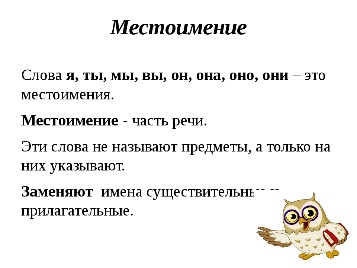  Электронное приложение к учебнику, платформаУчи.руПрислать на вайбер  20.04. – 30.04Пн, вт, ср, чт, пт.9 часовМатематикаУмножение числа 3 и на 3. (1ч)Умножение числа 3 и на 3 (1ч)Приёмы умножения числа 3 (1ч)Деление на 3 (1ч) Деление на 3 (1ч.) Деление на 3 (1ч.) Контрольная работа: умножение и деление на 2 и 3»(1ч.) Работа над ошибками (1 ч.)  Умножение и деление на 2 и 3 (1ч.)Дистанционная  Работа с учебником, с печатной тетрадью, занятия на платформе Учи.ру Электронное приложение к учебнику, платформаУчи.руhttps://youtu.be/exP8OtnhIRUПрислать на вайбер 14.04- 17.04  Вт, ср, чт, пт.7 часовЛитературное чтениеГ.Х.Андерсен «Принцесса на горошине» (1ч)Г.Х.Андерсен «Принцесса на горошине» (1 ч.) Г.Х.Андерсен «Принцесса на горошине (!ч.) Проверка техники чтения (1ч.)Э.Хогарт «Мафин и паук» (1ч)Э.Хогарт «Мафин и паук» (1ч)Обобщающий урок по теме: «Литература зарубежных стран» (1ч)Дистанционная Работа с учебником, с печатной тетрадью, занятия на платформе Учи.руЭлектронное приложение к учебнику, платформаУчи.руПрислать на вайбер 15, 17-10. 04Ср,пт.3 часаОкружающий мирГород на Неве.(1ч)
Путешествие по планете (1ч) Путешествие по материкам (1ч.)Дистанционная 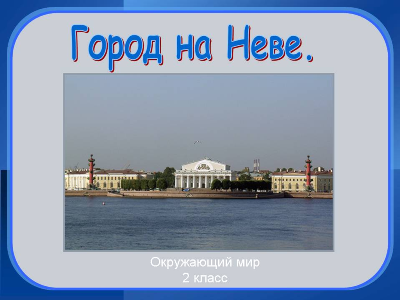   презентацияhttps://yandex.ru/video/search?text=путешествие%20по%20москве%202%20класс&path=wizard&parent-reqid=1586413584291853-1211196866151637091100324-prestable-app-host-sas-web-yp-45&filmId=118755767559414065Прислать на вайбер или эл. адрес  17-10 .04 Пт,ТехнологияОсвоение техники оригами. Изделие «Птица счастья»(1ч.)Дистанционная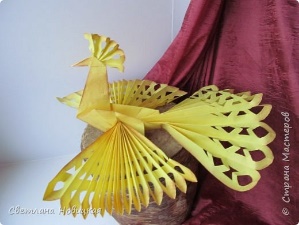  https://yandex.ru/video/search?text=птица%20счастья%20из%20бумаги&path=wizard&parent-reqid=1586938271616293-198685922300223653600324-production-app-host-vla-web-yp-327&filmId=15212257326832645320Прислать на вайбер    фото сделанной   работы17-10.04 Пт.ИзоЦвет, как средство выражения: холодные и тёплые тона.. «Весенняя земля».(1ч.)Дистанционная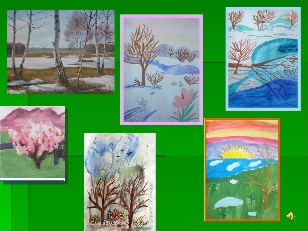 https://ds04.infourok.ru/uploads/ex/00c0/001486a7-1648e9d4/3/640/img0.jpgПрислать на вайбер  фото рисунка